Информация  для  руководителей, собственников торговых предприятий, рынков, ярмарок, аптек и других объектов с массовым нахождением граждан,Профилактика коронавируса COVID-19 В соответствии с поручением Губернатора Ростовской области Голубева В.Ю., на заседании оперативного штаба по координации деятельности по предупреждению завоза и распространения новой коронавирусной инфекции на территории Ростовской области (далее ОШ) 15.06.2020, необходимо  безусловно и обязательно соблюдать масочный режим и требования дистанцирования.Невыполнение  указанных  мер влечет  наказание, вплоть до приостановления деятельности, за систематическое нарушение на объектах установленных противоэпидемических правил. 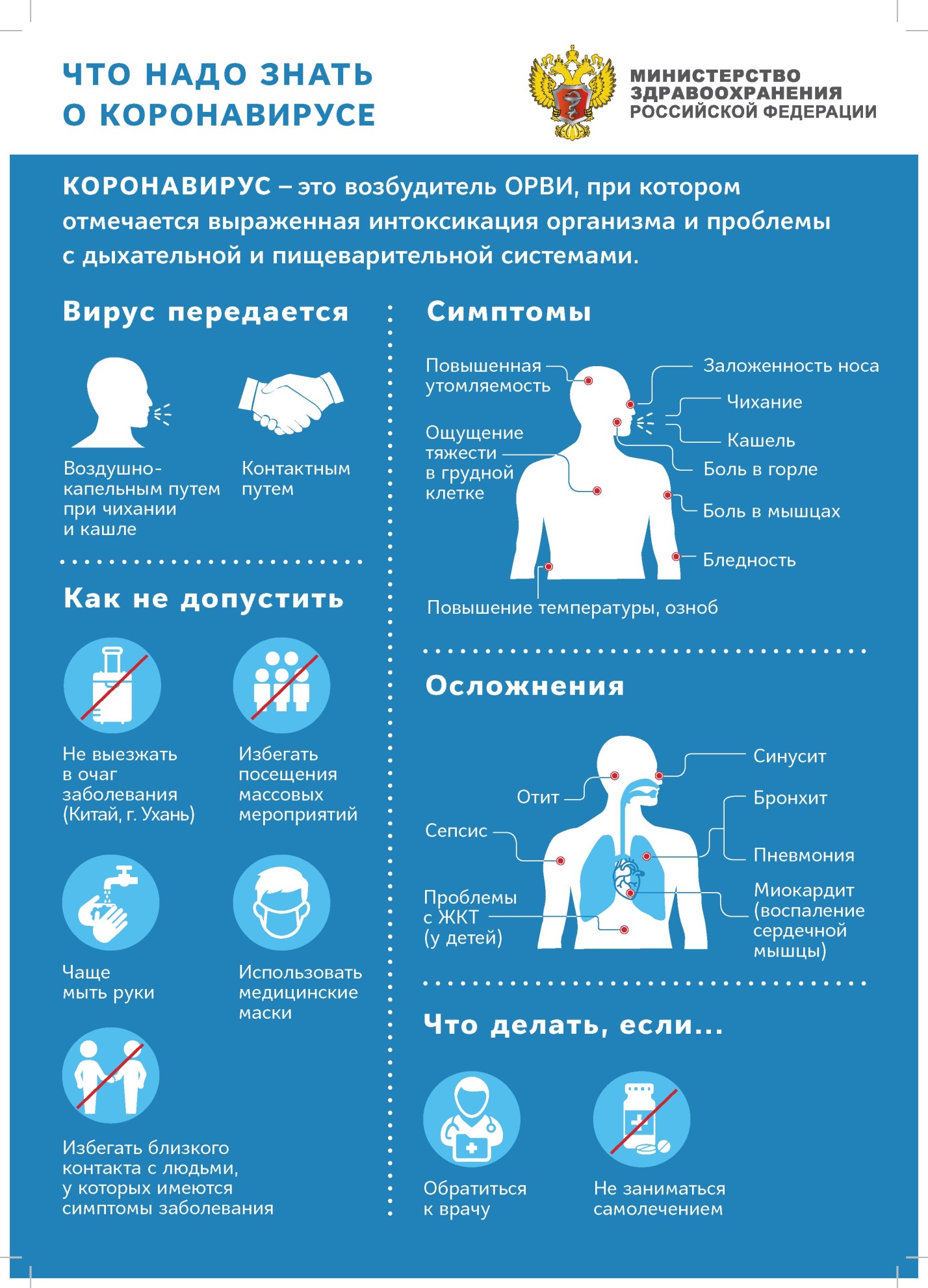  Администрация  Первомайского сельского  поселения.